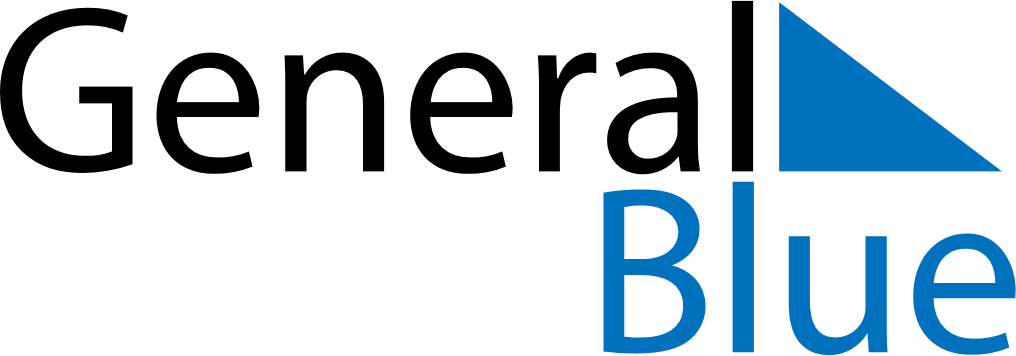 February 2027February 2027February 2027February 2027UruguayUruguayUruguayMondayTuesdayWednesdayThursdayFridaySaturdaySaturdaySunday1234566789101112131314CarnivalShrove Tuesday15161718192020212223242526272728